                 Ҡ А Р А Р				      		            ПОСТАНОВЛЕНИЕ      «08» октябрь 2019 й.	           № 71                  «08» октября 2019 г.                         О присвоении почтового адреса  земельному участку     В соответствии с постановлением  Правительства РФ от 19 ноября 2014 г. №1221 «Об утверждении Правил присвоения, изменения и аннулирования адресов», в целях обеспечения учета и оформления объектов недвижимости, постановляю:1. Земельному участку, общей площадью 1728 кв.м., с кадастровым номером 02:53:060701:15:ЗУ1 присвоить почтовый адрес: РФ, Республика Башкортостан, Шаранский район, сельское поселение Дмитриево-Полянский сельсовет, д.Каракулька, ул.Подгорная, дом 14.2. Земельному участку, общей площадью 1728 кв.м., с кадастровым номером 02:53:060701:15:ЗУ2 присвоить почтовый адрес: РФ, Республика Башкортостан, Шаранский район, сельское поселение Дмитриево-Полянский сельсовет, д.Каракулька, ул.Подгорная, дом 14 А.2. Контроль за исполнением настоящего постановления возложить на управляющего делами администрации сельского поселения Дмитриево-Полянский сельсовет муниципального района Шаранский район.        Глава  сельского поселения                                      Галиев И.Р.БАШҠОРТОСТАН РЕСПУБЛИКАҺЫШАРАН РАЙОНЫМУНИЦИПАЛЬ РАЙОНЫНЫҢДМИТРИЕВА ПОЛЯНА АУЫЛ СОВЕТ АУЫЛ БИЛӘМӘҺЕ ХАКИМИӘТЕ452630, Дмитриева Поляна ауылы,тел. (34769) 2-68-00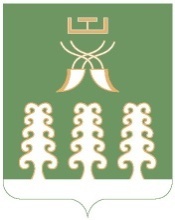 РЕСПУБЛИКА БАШКОРТОСТАНАДМИНИСТРАЦИЯ СЕЛЬСКОГО ПОСЕЛЕНИЯДМИТРИЕВО-ПОЛЯНСКИЙ СЕЛЬСОВЕТМУНИЦИПАЛЬНОГО РАЙОНАШАРАНСКИЙ РАЙОН452630, д. Дмитриева Поляна,тел. (34769) 2-68-00